MEMO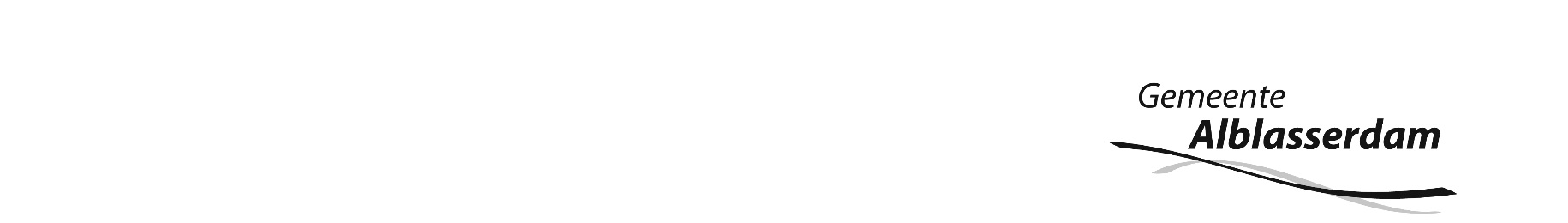 Onderwerp		: Stand van zaken Alblasserdam Corona per 8 mei 2020Datum			: 11 mei 2020Afzender		: burgemeester J.G.A. PaansTelefoonnummer	: 078 -7706051	Emailadres		: sgm.van.eck@alblasserdam.nl-------------------------------------------------------------------------------------------------------------------------------------Bijgevoegd stuk wordt u ter kennisname toegezonden. Het betreft informatie waarvan het nuttig gevonden wordt dat u ervan op de hoogte bent, dan wel de toezending van een door het college of een lid van het college in commissie of raad toegezegd stuk. In tegenstelling tot het verstrekken van informatie via een raadsinformatiebrief is de raadsmemo niet vooraf in het college besproken en vastgesteld. Met het presidium is afgesproken dat informatie verstrekt via een raadsmemo wel als ingekomen stuk wordt geregistreerd, maar niet geagendeerd wordt voor een commissie- of raadsvergadering, tenzij een lid van een commissie of de raad hier via de griffier om verzoekt.-------------------------------------------------------------------------------------------------------------------------------------Geachte leden van de gemeenteraad, Op 7 april 2020 informeerden wij u over de voortgang van de lokale aanpak van de corona-crisis. Nu ligt voor u een tweede memo over deze bijzondere tijd. We hebben nog steeds te maken met een gezondheidscrisis waarin mensen in het ziekenhuis belanden of overlijden aan het coronavirus. Met elkaar zijn we verantwoordelijk voor een succesvolle aanpak en beheersing van deze crisis. Dat betekent dat iedereen zich moet houden aan de regels zoals deze overal in het land gelden, dus ook in Alblasserdam want we willen geen tweede golf met besmettingen. Daarom blijft er een aangepaste boodschap gelden: blijf thuis bij klachten, ga alleen naar buiten als het nodig is, houd 1,5 meter afstand, vermijd drukte, nies in de elleboog en doe alleen de boodschappen - niet samen. Deze boodschap betekent dat de genomen maatregelen in het kader van het Coronavirus dus nog steeds ingrijpende gevolgen hebben voor ons allemaal, waarbij inwoners, ondernemers, maatschappelijke organisaties, ook financieel getroffen worden. We moeten ons gezond verstand gebruiken. De aanzet tot deze memo werd gegeven vóór de persconferentie van 6 mei jl. waarin versoepelingen in het vooruitzicht werden gesteld (zie bijlagen 1 en 2). In de regio zal een verpleegtehuis van RIVAS meewerken aan de aangekondigde nationale proef tot versoepeling in de openstelling van verpleeg-huizen. Om welke locatie dit gaat is niet bekend gemaakt. Langzaamaan wordt er toegewerkt naar een maatschappij met het nieuwe normaal, een anderhalvemetersamenleving.Alvorens het zover is, zullen we nog wel wat zaken moeten inregelen. Zo zal er goed gekeken moeten worden naar de inrichting van de openbare ruimte. Daartoe hoort ook de inrichting van bijv. het Makado-winkelcentrum. 
Graag nemen we u mee in de acties van de afgelopen 4 weken, met ijkdatum 8 mei 2020. Inleiding 
Nadat op 17 maart 2020 de eerste Corona-patiënt in Alblasserdam gemeld werd en we vorige keer nog konden melden dat er 14 vastgestelde corona-patiënten waren, inmiddels (11 mei) staat die teller op 38. Een stijging van gemiddeld 5 per week. Op 6 april 2020 hoorden we van het overlijden van een inwoner als gevolg van het Corona-virus. In de week van Koningsdag volgde een tweede overlijden en dit weekend een derde. Vanuit de gemeente werden condoleances overgebracht. Dit alles betekent overigens niet dat er niet meer overlijdens zijn – immers wordt niet iedereen op corona getest. Wel bleek uit berichten van de verzorgingshuizen dat zij geen ernstige afwijkingen zien in de sterftecijfers van de afgelopen maanden ten opzichte van die maanden in vorige jaren. Nog steeds is GRIP 4 van kracht. De coördinatie tijdens deze Gecoördineerde Regionale Incident-bestrijdings Procedure wordt voortdurend regionaal aangestuurd. Het is goed om te zien hoe de regionale saamhorigheid waarin wordt samengewerkt blijft. Zeker nu deze crisis langer aanhoudt, is het goed om regionaal eenzelfde beeld te blijven uitstralen. In regionaal verband (Zuid-Holland-Zuid) is besloten om gezamenlijk de effecten van de Coronacrisis te monitoren en te duiden. Het doel hiervan is om tijdig te kunnen acteren op knelpunten en kansen. Wetende dat dit een gezondheidscrisis is die alle grenzen overstijgt en vergaande effecten heeft op onze gehele samenleving. Het inzicht verkrijgen en het duiden gebeurt langs drie sporen:Spoor 1 	Meten van de effecten van de crisis op met name het sociaal en economisch domein in samenhang;Spoor 2 	Het gezamenlijk duiden van cijfers, trends ten behoeve van scenarioplanning;Spoor 3 	Het gezamenlijk monitoren van de continuïteit van de bedrijfsvoering.Ten aanzien van spoor 1 is, gelijktijdig met deze memo, de eerste monitor aan u verstrekt (zie bijlage 3). Spoor 2 staat binnenkort (15 mei) digitaal te gebeuren in regionaal verband. Spoor 3 loopt ook al en daar waar knelpunten ontstaan, wordt er gezamenlijk naar oplossingen gezocht. Zo kwam er bijvoorbeeld een hulpvraag vanuit onze GGD. Premier Rutte drong immers op 6 mei aan op actiever bron- en contactonderzoek door de GGD. Onze GGD heeft hiervoor extra mensen nodig die telefonisch gesprekken kunnen voeren met mensen en betrokkenen van Corona-geïnfecteerde personen. De algemeen directeur bekijkt of hieraan medewerkers willen meewerken en of hiervoor capaciteit uitgeleend kan worden. Noodverordening Inmiddels werken we met de 6e noodverordening. Deze is per 29 april 2020 van kracht geworden en bevat de maatregelen zoals ze werden aangekondigd in de persconferentie van de minister president van de week daarvoor. Belangrijkste wijzigingen betreffen het weer openstellen van de markten, het verblijven in eigen recreatiewoningen en boten, het weer mogen sporten door kinderen en jongeren én de gedeeltelijke openstelling van scholen en kinderopvang per 11 mei. Deze laatste wijzigingen betekenden dat vanuit de gemeente veel contacten plaatsvonden met sportverenigingen en scholen over de condities waaronder dit kan plaatsvinden.De aankondiging van versoepeling van maatregelen van 6 mei jl. betekent dat er een nieuwe nood-verordening in de maak is. Verwacht wordt dat deze op dinsdag 12 mei via de website bekend gemaakt kan worden. Evenementen zijn verboden tot 1 september 2020. Hierover heeft afstemming plaatsgevonden met de organiserende partijen. Zo betekent dit dat bijvoorbeeld de Alblasserdamse avondvierdaagse afgelast is en dat de Paardenmarkt en de Wielerronde niet doorgaan.Of evenementen, die in september gepland staan, doorgang kunnen vinden is onbekend. De kans dat ook deze afgelast gaan worden of op andere wijze ingevuld moeten worden, ontneemt partijen soms al de mogelijkheid of moed om verder te gaan met de organisatie. Er zijn ook partijen die nadenken over het aanbieden van alternatieve activiteiten. We merken hierbij dat er veel creativiteit c.q. inventiviteit is in Alblasserdam. Het kabinet werkt intussen aan een spoedwet om de maatregelen tegen verspreiding van het coronavirus een steviger juridische basis te geven. De noodverordeningen perken de grondrechten in en dit is voor een korte periode in de acute fase wenselijk. Ook is er toenemende maatschappelijke kritiek dat er verschillen zijn tussen de 25 noodverordeningen. Nu het langer lijkt te duren dient er dus een wet te komen. Wanneer deze klaar is en wat de inhoud precies wordt, is nog onbekend. De hoop is dat er binnen niet al te lange tijd een wet ligt die de noodverordeningen gaat vervangen. Naar verluidt is hiervoor nog tenminste een periode van zes weken nodig.Handhaving Naar aanleiding van de kabinetsmaatregelen waarbij versoepelde regels gelden voor het sporten van kinderen en jongeren besloot ons college de sluiting van de sportparken Souburgh en Molenzicht deels op te heffen. Per 29 april 2020 werden de sportparken opengesteld voor de door het rijk benoemde doelgroepen (kinderen 4-12 jaar, jongeren 13-18 jaar). Ze mogen op doordeweekse dagen sporten tussen 15.00 en 22.00 uur en op zaterdag tussen 8 en 18.00 uur. Daarbij gelden strikte regels dus onder begeleiding, geen ouders erbij en thuis douchen. Sportverenigingen zien toe op naleving van de afspraken, handhavers voeren steekproefsgewijs controles uit. Het Lammetjewiel blijft vooralsnog gesloten tot het einde van de afgekondigde periode (1 juni). Wel wordt gewerkt aan een scenario die het mogelijk maakt het Lammetjeswiel onder de nieuwe omstandigheden wellicht deels eerder open te stellen. De sluiting van het Lammetjeswiel wordt gezien als samenhangend met de sluiting van buitenzwembaden in de regio. Zodra openstelling van deze zwembaden weer mogelijk is bekijken we de toegankelijkheid van het Lammetjeswiel opnieuw. Met name het toezicht in de avond- en nachtelijke uren is daarbij een zorgpunt. Bekeken wordt hoe hiermee omgegaan kan worden. Doordat veel mensen thuis zijn, wordt er veel opgeruimd. Dit zorgt voor grote drukte en files bij het afvalbrengstation (ABS). HVC zorgde voor verkeersmaatregelen en er werd een oproep gedaan om met kleine hoeveelheden niet nu naar het ABS te gaan, maar het bezoek uit te stellen.  HVC besloot om het ABS open te stellen op 5 mei 2020. Daarnaast worden er extra grof afval routes gereden, mede om de wachttijden voor he tophalen van grof afval te laten afnemen. Drukte in het paasweekend zorgde voor klachten over het onvoldoende afstand houden in winkels. Een wachtrij voor de ingang van AH zorgde voor drukte in het Makado. Hierover heeft afstemming plaatsgevonden met de eigenaar van Makado. Die besloot om een beveiliger in te zetten. Nadat er nog meer meldingen binnen kwamen voerden we meerdere gesprekken met de eigenaar van Makado en de bedrijfsleider AH. Er is belijning in het winkelcentrum aangebracht en evt. zou een andere uitgang voor AH-klanten gezocht kunnen worden. Vrijdag 8 mei zijn de looproutes in Makado met dranghekken ingeregeld. Daarnaast was er in de afgelopen tijd intensief contact met de vestigingsmanager van de Hornbach. Diverse maatregelen werden genomen om te voorkomen dat in het paasweekend te veel mensen dichtbij elkaar kwamen.  Om verkeersopstoppingen te voorkomen werden er verkeersmaatregelen genomen. Daarnaast was er een deurbeleid dat de Hornbach zelf inregelde. Na het paasweekend vond er een evaluatie plaats waarbij ook de bedrijfsleiding van de MacDonalds betrokken was. Hun klanten ondervonden namelijk hinder van de verkeersmaatregelen. In goed overleg werd gekomen tot een tussenoplossing die op verwachte drukke dagen gebruikt wordt. De Hornbach zal ook het parkeerterrein beter uitnutten. Het is nog niet nodig geweest om over te gaan tot sluiting van een pand.Ondernemers De wethouder Economie en de twee bedrijfscontactfunctionarissen (BCF's) hebben dagelijks contact met de ondernemers. Zo horen ze wat er leeft, tonen hun betrokkenheid en kunnen ze informatie delen over regelingen. Op 10 april is een brief namens de burgemeester en wethouder Economie naar alle ondernemers gestuurd om hen een hart onder de riem te steken, te informeren over de regelingen en de contact-gegevens van de BCF's en wethouder te delen (zie bijlage 4). Op deze brief zijn positieve reacties gekomen van de ondernemers.De algemene tendens is dat er minder vragen binnenkomen van ondernemers. Sommige van hen komen niet in aanmerking voor de TOGS (compensatieregeling voor getroffen sectoren op basis waarvan een eenmalige uitkering van € 4.000,- verstrekt wordt) omdat hun SBI-code niet op de lijst staat. De BCF's hebben contact met het ministerie om deze ondernemers te helpen. Vanaf 29 april kunnen ondernemers ook aanspraak maken op deze regeling met hun geregistreerde nevenactiviteiten.Per 1 januari 2019 had Alblasserdam 1574 vestigingen/bedrijven samen goed voor 9100 banen. Het is belangrijk te weten hoeveel ondernemers van de regelingen gebruikmaken. Dat geeft een idee van de mogelijke risico's voor het stoppen en daarmee verdwijnen van werkgelegenheid. Vanuit het Rijk werd de Tijdelijke overbruggingsregeling zelfstandig ondernemers (TOZO) mogelijk gemaakt. De aanvragen voor deze regeling lopen in de Drechtsteden via de Sociale Dienst Drechtsteden (SDD). Drechtstedenbreed deden 4000 mensen een aanvraag om steun vanuit deze regeling. De stand op 20 april was dat er vanuit Alblasserdam 180 aanvragen zijn ingediend, hetzelfde aantal als Sliedrecht.
De kosten van deze regeling worden geheel door de rijksoverheid vergoed en ook de uitvoeringskosten worden vergoed. Inmiddels hebben we als gemeente de beschikkingen ontvangen  voor de betalingen in het kader van deze regeling in twee tranches ontvangen. Voor de eerste tranche ontving Alblasserdam 237.098 euro, het tweede voorschot bedroeg 1.138.070 euro.De ondernemers worden op de hoogte gehouden middels een nieuwsbrief die periodiek verstuurd wordt (zie bijlage 5 t/m 8). Verder is op de gemeentelijke website een speciale button Corona toegevoegd bij ondernemers; alle regelingen zijn hier te vinden. 
Wekelijks vindt er overleg plaats tussen de wethouder Economie, BCF, de voorzitters van de twee ondernemersverenigingen en het Ondernemersfonds Alblasserdam en met de winkeliersverenigingen.
De gemeente heeft samen met de vertegenwoordigers van de vijf winkelgebieden en de Klaroen de campagne 'Koop Lokaal' opgezet. In week 16, 17 en 18 heeft een pagina in de Klaroen gestaan, een banner op Alblasserdamsnieuws en de winkeliers zijn bezig met het uitwerken van een actie voor de bewoners om lokaal te blijven kopen. Wekelijkse markt
De sinds 25 maart gesloten weekmarkt is vanaf 4 mei 2020 weer opgestart. Dit kon onder strikte regels, en herschikking van de kramen om de anderhalve meter goed in acht te kunnen houden. De openbare ruimte is zo ingedeeld dat er een looprichting ontstond. De eerste markt op 4 mei was niet druk bezocht en werd geëvalueerd. Hierna is besloten om de markt vanaf 11 mei daadwerkelijk met pijlen in te richten zodat publiek éénrichting loopt en niet kriskras door elkaar. Sociaal domein Vanuit de Voedselbank kwamen signalen dat er een dreigend tekort aan voorraad was voor de 90 cliënten. Hierop is in de wekelijkse burgemeestersbrief een oproep gedaan om vooral houdbare producten te doneren.  Vluchtelingenwerk en de Kledingbank zijn nog steeds gesloten. Op Facebook is de groep Coronahulp Alblasserdam nog actief. Hier verschijnen oproepen over diverse onderwerpen – van boodschappen doen tot het zoeken van puzzels, maar bijvoorbeeld ook de menulijst van MFC Maasplein. Uit contacten tussen de gemeente, wethouder Zandvliet en vertegenwoordigers van de huisartsen DOK11 bleek dat het daar druk is, maar niet veel drukker dan in niet-corona tijd. De sfeer is goed. Wel moeten soms lastige keuzes gemaakt worden. Routine onderzoekjes moeten nu soms in het ziekenhuis worden uitgevoerd. Dat gebeurt uiteraard allemaal conform de richtlichtlijnen.Maatschappelijke organisaties
De gemeente heeft bij de partijen die subsidie ontvangen, uitvraag gedaan naar de mate waarin zij de gesubsidieerde prestaties leveren en om inzicht te verkrijgen in de manier waarop zij inspeelden op de Corona-maatregelen. Daarbij ontmoetten we veel creativiteit bij de partijen. Beeldbellen met cliënten, video-conferencing met collega's, het kwam allemaal voorbij. De partijen die vooral ook groepsactiviteiten organiseren doen dat nu uiteraard niet. Met hen wordt samen gekeken hoe de programmering kan worden omgebouwd. Er wordt dit jaar niet aan de subsidie bedragen gesleuteld om zo te voorkomen dat organisaties in financiële nood terecht komen. Daarmee is tevens een signaal afgeven dat de creativiteit en activiteit in deze tijd van afstand worden gewaardeerd en dat er begrip is voor die prestaties die dit jaar níet worden gehaald. Het is zeer aannemelijk dat de anderhalvemetersamenleving andere eisen zal stellen en de wensen en behoeften van inwoners anders zullen zijn. Hoe dit zich zal ontwikkelen is op dit moment moeilijk in te schatten. Op dit moment kan niet uitgesloten worden dat in de toekomst een andere inzet van maatschappelijke organisaties gevraagd zal worden. Om die reden is het van belang om als lokale overheid in gesprek te blijven met de maatschappelijke organisaties.  Huiselijk geweld en kindermishandelingOm de verspreiding van het coronavirus tegen te gaan, worden noodzakelijkerwijs ingrijpende maatregelen genomen. Mensen werken en leven meer thuis, hebben minder sociale contacten, minder afleiding en kunnen onzekerheid hebben over hun inkomen. Dat kan betekenen dat de spanningen thuis oplopen, wat de kans op fysiek, psychisch of seksueel geweld vergroot. De afgelopen tijd is er veel aandacht geweest voor huiselijk geweld en kindermishandeling. Zo hebben de ministeries van Volksgezondheid, Welzijn en Sport én Justitie en Veiligheid op 25 april  de campagne "Het houdt niet op, totdat je iets doet" gelanceerd. Deze campagne moet slachtoffers en omstanders helpen om in actie te komen bij huiselijk geweld en/of kindermishandeling. Uit de berichtgeving van Veilig Thuis alsmede uit de contacten die wij hebben met het Centrum voor Jeugd en Gezin blijkt dat er geen sprake is van een stijging in het aantal signalen en meldingen van huiselijk geweld. Dit betekent echter niet dat er dan geen sprake is van huiselijk geweld. Juist nu mensen elkaar minder treffen op bijvoorbeeld de sportclub blijft huiselijk geweld vaak verborgen. Daarom blijven we, samen met Veilig Thuis, het CJG en andere partners, de situatie in Alblasserdam op dit gebied actief monitoren. Kwetsbare groepen
Vanuit de SDD werden de eerste groepen kwetsbare inwoners benaderd. De groep van inwoners van 80 jaar en ouder die huishoudelijke ondersteuning ontvangen had daarbij prioriteit. In Alblasserdam betrof dat 141 inwoners. Daarvan werden er 123 bereikt, die veelal positief reageerden op het telefoontje, 93% gaf aan geen hulpvraag te hebben, 5% had dat wel.ABC team
Het team post nog steeds meerdere malen per week online uitdagingen. Wel zijn deze wat meer gericht en aansluitend bij de behoeften. Het sporten met sommige jongeren vanuit het CJG wordt gecontinueerd om kwetsbare gezinnen te ontlasten.
Balkongym is erg succesvol gebleken en de frequentie is inmiddels  uitgebreid van twee dagen per week naar drie dagen. Er zijn nieuwe locaties bijgekomen en er is veel energie bij verschillende locaties.Buitensporten
De buitensportverenigingen zijn op 29 april gestart met trainingen voor de jeugd en de jongeren. Voordat het zover was werd er een brief met vragenlijst verzonden aan de verenigingen en vond er intensief contact plaats met de clubs. Deze brief is in de regio ook gebruikt door meerdere gemeenten nadat de Veiligheidsregio hem als voorbeeld had gebruikt over de te volgen aanpak. 
De verenigingen hebben hierna een plan van aanpak opgesteld dat door de gemeente werd getoetst. Enkele clubs kregen direct groen licht, bij andere clubs gebeurde dit na aanpassingen op het plan van aanpak. Ook werden alle locaties bezocht om de situatie te beoordelen. 
De uitvoering gaat tot op heden goed en conform de afspraken. De beleidsmedewerker sport en de Buurtsportcoaches gaan wekelijks kijken en ze spreken met de verenigingen over de gang van zaken en eventuele veranderingen. Naar aanleiding van de recente versoepeling wordt eenzelfde route gevolgd met de verenigingen wat betreft het buiten sporten voor volwassenen vanaf 11 mei. Ook zijn er verschillende binnensportverenigingen die voorlopig een aanbod buiten voor hun leden aan het opzetten zijn.Omdat vanuit het Rijk aangegeven was dat ook niet-leden mee mogen sporten zijn enkele clubs ook begonnen met 'bring a friend' acties. Dit betekent dat leden vriendjes mee mogen nemen. Anderen adverteren weer openlijk op social media om niet-leden de kans te geven om gratis mee te trainen. Sommige clubs zijn nog druk met het organiseren van de activiteiten voor hun eigen leden. Met deze clubs gaan we binnenkort in gesprek om de trainingen ook open te stellen voor niet-leden.Zomerprogramma Alblasserdam 2020
Aangezien er deze zomer geen evenementen kunnen worden georganiseerd, wordt er bekeken of er een programma gemaakt kan worden voor de gehele zomervakantieperiode waarin verschillende aanbieders en verenigingen binnen het dorp een rol spelen. Op deze manier hopen we ervoor te zorgen dat de jeugd van Alblasserdam toch een leuke en leerzame vakantie kan ervaren. Jeugdland heeft op dit moment het initiatief naar zich toe getrokken en een bijeenkomst georganiseerd voor de stakeholders om te brainstormen. De vakambtenaren en het ABC-team zullen hier een wezenlijke bijdrage aan leveren.Scholen en kinderopvang 
Tot 11 mei krijgen leerlingen thuis les. Berichten over het niet in beeld hebben van de leerlingen werden nagetrokken in Alblasserdam. Alle scholen gaven gelukkig aan dat zij hun leerlingen in beeld hadden. 
Tijdens de persconferentie van dinsdag 21 april jl. werd bekend dat de scholen in het primair onderwijs, speciaal onderwijs en speciaal basisonderwijs vanaf 11 mei 2020 weer fysiek open gaan. In de praktijk houdt dit in dat basisscholen de groepsgrootte van de klas verkleinen, waardoor alle kinderen 50% van de tijd naar school gaan. Kinderen in het speciaal onderwijs en speciaal basisonderwijs gaan weer volledig naar school. De praktische invulling ligt bij de scholen. Alle Alblasserdamse basisscholen zijn daarom direct na de persconferentie hard aan de slag gegaan met het maken van een plan voor het openen van de basisscholen op 11 mei 2020. Alle Alblasserdamse basisscholen hebben daarbij gekozen om hele dagen onderwijs te gaan geven met halve groepen. Veel basisscholen hebben hierbij ook gekozen om kwetsbare kinderen meer dan 50% van de tijd naar school te laten gaan. Deze werkwijze is conform het protocol dat is opgesteld voor de opstart van het basisonderwijs door onder andere de raad voor het primair onderwijs (PO-raad). Dit protocol biedt ook richtlijnen voor de scholen op het gebied van schoonmaak en contact met ouders. Doordat de Alblasserdamse basisscholen er voor kiezen om hele dagen les te gaan geven is het voor de buiten-schoolse opvang (BSO) mogelijk om het ritme van de basisscholen te volgen. 
Kinderdagverblijven en voorzieningen voor gastouderopvang mogen vanaf 11 mei 2020 weer regulier opvangen. 
De noodopvang moet ook na 11 mei worden gecontinueerd. Dit houdt in dat kinderen van ouders in cruciale beroepen of kwetsbare kinderen nog steeds moeten worden opgevangen door school en kinderopvang. De Alblasserdamse basisscholen hebben aangegeven dat het complex is om een aparte voorziening voor noodopvang te creëren. Daarom kozen de scholen er voor om de noodopvang te integreren binnen het reguliere onderwijs na 11 mei. De noodopvang na schooltijd wordt gecontinueerd via onder andere de BSO.  Over de noodopvang stelde de PvdA-fractie vragen. Deze zijn beantwoord in een raadsinformatiebrief die in de raadsronde van mei meegaat. Als gemeente faciliteren en ondersteunen wij de scholen waar nodig, binnen onze eigen verantwoordelijkheden en mogelijkheden. Wij besteden in de week voor de start van het basisonderwijs extra aandacht aan dit onderwerp via verschillende communicatiekanalen. Daarbij richten we ons vooral op de ouders van de leerlingen. Het is immers essentieel dat ouders niet op het schoolplein of schoolgebouw komen en ten alle tijden 1,5 meter afstand houden van elkaar en van het onderwijspersoneel. Leerlingen onderling hoeven geen 1,5 meter afstand te houden. Met de scholen en kinderopvang zal nauw contact worden gehouden over het verloop van de opstart. Geloofsgemeenschappen  
Voor religieuze bijeenkomsten gold de dringende oproep van het kabinet om erediensten (waar-onder de reguliere kerkdienst en het vrijdagmiddaggebed) tot een minimum te beperken en waar mogelijk digitaal uit te zenden zodat mensen op afstand de dienst kunnen volgen. In de nieuwe maatregelen die op 6 mei aangekondigd werden staat dat kerkdiensten naar verwachting per 1 juli 2020 met maximaal 100 personen weer mogelijk worden. In goed overleg hebben verschillende kerken, na de aangekondigde versoepelingen op 6 mei, besloten de binnen de noodverordening aanwezige ruimte van maximaal 30 personen in één gebouw weer te benutten voor de reguliere kerkdiensten. Wethouder Verheij onderhoudt regelmatig contacten met de diverse kerken. Voor islamitische inwoners zal de ramadan, die 21 april jl. startte, een moeilijke periode zijn nu ze niet kunnen samen komen. Ook de avondgebeden kunnen niet met elkaar worden gehouden. De ramadan en het afsluitende Eid al-Fitr (suikerfeest) moeten in kleine kring gevierd worden.Contacten
Veelvuldig vinden er vanuit de gemeentelijke organisatie ambtelijke contactmomenten met diverse organisaties plaats om elkaar te informeren over maatregelen en of regelingen. Te denken valt aan de openstelling van de sportparken, waar veel contacten aan vooraf gingen met diverse verenigingen. Maar ook het openen van de scholen vergde veel afstemming, waarbij bemerkt werd dat het sommige leerkrachten/scholen het water aan de lippen stond. Daarnaast heeft ook de wethouder Zorg en Welzijn veelvuldig contact met allerlei betrokken maatschappelijke partijen. Wekelijks ontvangen we van de Rivas een update betreffende hun locaties en maatregelen. Ook de Veiligheidsregio, GGD (dagelijks) en de SDD informeren de gemeenten zeer regelmatig. Recreatie & toerismeDe camperplaats, jachthavens en bezoekerslocaties van het Werelderfgoed Kinderdijk zijn allemaal nog gesloten. Ook vanaf 29 april 2020 is het bieden van recreatief nachtverblijf nog verboden en zoals het er nu naar uit ziet gaat dat tot 1 juli 2020 duren. Wel mogen eigenaren van vakantiewoningen en boten met een vaste ligplaats 's nachts daarin verblijven. De gemeenschappelijke sanitaire voorzieningen blijven echter gesloten dus men is aangewezen op eigen voorzieningen.  Fietsen en wandelen in Kinderdijk is gewoon mogelijk. Na de persconferentie van de premier op 6 mei jl. wordt bekeken wanneer het Werelderfgoed - onder strikte voorwaarden- kan worden opengesteld. Lokale financiële maatregelen Enkele malen besloot het college om lokaal financiële maatregelen te nemen tot compensatie of versoepeling van financiële verplichtingen.  Zoals vorige keer gemeld was dat onder meer bestemd voor ondernemingen en organisaties die in liquiditeitsproblemen dreigden te komen. Daarnaast werd aan lokale media een handreiking gedaan om deze moeilijke tijden – waarin ze veel minder inkomsten uit advertenties hebben – door te komen. Ook is aan ouders, die geen kinderopvangtoeslag van de Rijksoverheid ontvangen, een handreiking gedaan. Ter compensatie ontvangen gemeenten hiervoor van het rijk extra middelen. Verder heeft het college besloten de brandbrief over de risicovolle financiële situatie gemeente t.g.v. ontwikkelingen in het sociaal domein aan Minister Hugo de Jonge (VWS) te ondersteunen (zie bijlage 9)Van SVHW ontvangen we regelmatig overzichten waaruit blijkt dat er gebruik gemaakt wordt van de mogelijkheid om uitstel van betaling aan te vragen. Per 1 mei was er uitstel aangevraagd voor een bedrag van 143.976 euro. Overigens is de VNG nog steeds bezig met inventarisatie over de compensatie van verschillende kosten die gemeenten maken in verband met coronamaatregelen en voert zij gelijktijdig hierover gesprekken met het Rijk. De compensatiemogelijkheden worden momenteel uitgewerkt. Ook worden er gesprekken gevoerd over de bevoorschotting vanuit het Rijk voor de maatregelen. In de maand mei zal meer duidelijkheid ontstaan. In de meicirculaire zullen gemeenten geïnformeerd worden over (het proces van) de gesprekken over compensatie. Daarnaast is er overleg met het kabinet over het omgaan met het accres in het Gemeentefonds.Bestuurlijke besluitvormingsprocessenWekelijks komen in het Corona-blok van de collegevergadering diverse Corona gerelateerde stukken aan de orde. De burgemeester heeft als voorzitter van het kernteam Corona ook twee keer per week de vinger aan de pols. In dit kernteam zijn alle vakgebieden uit de gemeentelijke organisatie vertegenwoordigd. Nadat de Tijdelijke wet digitale beraadslaging en besluitvorming van kracht werd kon de gemeente-raad via de digitale weg vergaderen. Op 14 april 2020 vormden de commissievergaderingen de generale repetitie. Dit verliep gelukkig goed. 
Hierna volgde de eerste digitale raadsvergadering op 21 april 2020, met de griffie als regisseur. Uitzending van deze vergadering gebeurde via de site van Notubiz. Helaas waren wij niet de enige gemeente die via die site de raadsvergadering uitzond waardoor capaciteitsproblemen ontstonden. Hierdoor haperde het beeld van de rechtstreekse uitzending in het begin van de vergadering. Gelukkig kon dit verholpen worden waarna de uitzending vanaf plm. 21.15 uur vlekkeloos verliep. Bij de komende vergaderingen zal een extra zekerheid worden ingebouwd door deze ook via het Youtube-kanaal van de gemeente te streamen. CommunicatieIn de communicatie over de crisis zijn we voortgegaan op de ingeslagen weg. We bieden inwoners een mix van feitelijke informatie, medeleven, perspectief en hulp. Nu de intelligente lockdown langer duurt komt de nadruk te liggen op #houdvol. We volgen en delen nog steeds de uitingen van de Veiligheidsregio ZHZ. Daarnaast hebben we aandacht voor de gevolgen van de crisis voor de dagelijkse gang van zaken in Alblasserdam. Veel verloopt anders dan anders. We informeren inwoners via de in het vorige raadsmemo genoemde middelen: website, social media, Gemeente-nieuws, persberichten. Inmiddels zetten we ook de matrixborden bij de komgrenzen van het dorp in.Hieronder een greep uit de onderwerpen waarover we hebben gecommuniceerd:•	Afvalinzameling en drukte bij Milieustraat Noordpolder (31 maart)
•	Handelingsperspectief tijdens Paasweekend  •	Verlenging landelijke maatregelen per 22-4 •	Aangepaste programma's met livestreams via YouTube en Facebook voor:-	Lintjesregen (dit keer geen fysieke uitreiking, maar de burgemeester belde alle gedecoreerden; de onderscheidingen worden op een later tijdstip opgespeld, hierbij is het wachten op een landelijke datum waarop dit mogelijk is)-	Koningsdag (o.a. koperblazers van Soli Deo Gloria verzorgden een ode bij verzorgings-tehuizen, verder werd aangesloten bij de programmering van de Oranjebond; Alblasserdam organiseerde zelf het met drones gefilmde vlaggen voor de koning)-	Dodenherdenking 4 mei (dit vond veelal digitaal plaats, er werd de hele dag halfstok gevlagd, het monument aan de Polderstraat werd in nationale kleuren aangelicht)-	Bevrijdingsdag (veel kinderen deden mee aan het stoepkrijten, het vlaggen langs de dijk, de brug over de Noord werd in diverse kleurstellingen aangelicht). - 	Herdenking bombardement 11 mei •	Aangepaste noodverordening per 28-4•	Kinderen mogen onder begeleiding sporten (29 april)•	Sportparken Molenzicht en Souburgh weer open voor jeugd (29 april)•	Markt gaat open onder voorwaarden (1 mei)Weekbericht burgemeester 
Sinds 27 maart verschijnt elke vrijdag een weekbericht van onze burgemeester op onze website. Hierin deelt hij informatie, toont begrip en medeleven, uit zijn zorgen en spreekt inwoners moed in. Via Facebook en Twitter attenderen we mensen op het weekbericht. Deze posts worden goed gelezen. Het weekbericht verschijnt op woensdag ook op de Gemeentepagina's in de Klaroen. Oproep Koop Lokaal
In april verscheen 3 keer een pagina met de oproep Koop Lokaal in de Klaroen. Een initiatief van het college van B&W om de ondernemers een hart onder de riem te steken. Gelijktijdig staat op Alblasserdamnieuws.nl een banner met dezelfde boodschap. We delen de oproep ook via social media en de burgemeester noemt het meerdere keren in zijn weekbericht. Er vind nog overleg plaats tussen de wethouder economie en de winkeliersverenigingen over een bredere actie in de periode na 1 juni om 'koop lokaal' verder te stimuleren.Informatie gebundeld en toegankelijk
Op www.alblasserdam.nl is alle informatie voor inwoners sinds het uitbreken van de crisis gebundeld op één pagina. Hier staat ook een uitleg voor mensen die minder taalvaardig zijn of de Nederlandse taal niet goed beheersen. Daarnaast is er op www.alblasserdam.nl een pagina voor ondernemers met informatie over de crisis die voor hen relevant is. Aandachtspunten organisatieTot op heden werken we nog steeds volgens het handelingsperspectief. Na verlenging van de maatregelen door de regering op 21 april is het handelingsperspectief aangevuld en opnieuw onder de aandacht gebracht bij onze medewerkers. Het uitgangspunt blijft: thuiswerken waar kan, aanwezig indien nodig. De gemeentesecretaris verstuurt wekelijks een bericht aan alle medewerkers over diverse organisatieaangelegenheden.Dashboard en continuïteit
Dagelijks wordt middels een dashboard de beschikbaarheid van alle medewerkers in kaart gebracht zodat we weten in hoeverre de bezetting en continuïteit van onze bedrijfsvoering gegarandeerd kan blijven; ook in relatie tot kwetsbare functies. Tot op heden kunnen we de continuïteit goed waarborgen. Dienstverlening 
De gemeentewinkel draait tot op heden nog met minimale bezetting. Alleen de meest dringende zaken worden in behandeling genomen, inwoners moeten hiervoor vooraf een afspraak maken. Verder houden we nog steeds extra scherp in de gaten dat vragen die via de website, e-mail en telefoon binnen komen zo goed en snel mogelijk worden afgehandeld. 1,5 meter kantooromgeving
De verhuizing van zowel de gemeentelijke organisatie als de partners in het gemeentehuis zal corona-proof verlopen. Daarnaast wordt samen met het SCD nagedacht over het inrichten van een anderhalvemeter-kantooromgeving, zodat de 1,5 meter norm ook in De Rederij gewaarborgd kan worden voor medewerkers, onze partners, leveranciers, klanten en inwoners.Extra inzet verzuimconsulent
We hebben extra aandacht voor het welzijn en vitaliteit van onze medewerkers. Medewerkers die daar behoefte aan hebben kunnen in overleg met de leidinggevende een afspraak maken met de verzuimconsulent. Ondernemingsraad
De ondernemingsraad van de gemeente Alblasserdam is nauw betrokken en heeft complimenten uitgebracht voor de wijze waarop gecommuniceerd wordt. SlotsomDeze crisis duurt langer dan de meeste mensen in maart 2020 gedacht hadden. Dat vergt geduld en zelfbeheersing van ons allemaal. Fijn dat velen zich serieus aan de maatregelen houden. #Houvol! Terwijl deze memo in de afrondende fase was, vond de persconferentie van 6 mei 2020 plaats. Hierin kondigden de minister-president en minister Hugo de Jonge versoepeling van maatregelen aan en is een tijdspad gegeven. Naast het openstellen van de scholen per 11 mei 2020 wordt ook het buiten sporten in groepen voor alle leeftijden toegestaan per die datum. Wedstrijden gaan nog niet plaatsvinden en er moet thuis gedoucht worden. Het uitoefenen van contactberoepen wordt weer mogelijk en de bibliotheken mogen weer openen. Dit alles wel onder de strikte voorwaarde van de 1,5 meter afstand tot elkaar. Er wordt toegewerkt naar 1 juni 2020, als er versoepeling van maatregelen komt voor bioscopen restaurants en cafés , etc.  Resumerend betekent dit dat er weer wat lucht komt voor velen. #vermijddrukte wordt hierbij het devies voor ons allen!  Bijlage:1. 	Overzicht maatregelen 6 mei 2020; 2. 	Factsheet maatregelen 6 mei 2020; 3. 	Monitoring Coronacrisis Regio Zuid-Holland Zuid, no.1, 30 april 20204: 	Brief d.d. 10 april 2020 verzonden aan ondernemers;5, 6, 7 en 8:  Nieuwsbrieven ondernemers 9. 	Brandbrief aan minister Hugo de Jonge d.d x mei 2020